جامعة الأنباركلية التربية للعلوم الإنسانيةقسم ...الدراسات العلياجامعة الأنباركلية التربية للعلوم الإنسانيةقسم ...الدراسات العلياجامعة الأنباركلية التربية للعلوم الإنسانيةقسم ...الدراسات العلياجامعة الأنباركلية التربية للعلوم الإنسانيةقسم ...الدراسات العليا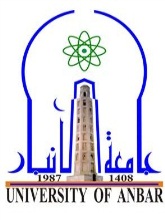 اسم الطالب: الاختصاص: سنة القبول: 2022/2023نوع الدراسة: الماجستير او الدكتوراهاسم الطالب: الاختصاص: سنة القبول: 2022/2023نوع الدراسة: الماجستير او الدكتوراهاستمارة تسجيل مشروع رسالة/ أطروحة طالب الدراسات العليااستمارة تسجيل مشروع رسالة/ أطروحة طالب الدراسات العليااستمارة تسجيل مشروع رسالة/ أطروحة طالب الدراسات العليااستمارة تسجيل مشروع رسالة/ أطروحة طالب الدراسات العليااستمارة تسجيل مشروع رسالة/ أطروحة طالب الدراسات العليااستمارة تسجيل مشروع رسالة/ أطروحة طالب الدراسات العليااستمارة تسجيل مشروع رسالة/ أطروحة طالب الدراسات العليااستمارة تسجيل مشروع رسالة/ أطروحة طالب الدراسات العليااستمارة تسجيل مشروع رسالة/ أطروحة طالب الدراسات العلياعنوان البحث باللغة العربية :عنوان البحث باللغة العربية :عنوان البحث باللغة العربية :عنوان البحث باللغة الإنكليزية:عنوان البحث باللغة الإنكليزية:عنوان البحث باللغة الإنكليزية:المشرف:الاسم:الاسم:المشرف:اللقب العلمي:اللقب العلمي:المشرف:الاختصاص:الاختصاص:المشرف:مكان العمل:مكان العمل:الهدف من البحث:الهدف من البحث:الهدف من البحث:موجز عن البحث:موجز عن البحث:موجز عن البحث:الجهات المستفيدة:الجهات المستفيدة:الجهات المستفيدة:تاريخ البدء بالبحث:تاريخ البدء بالبحث:تاريخ البدء بالبحث:السقف الزمني لإنجاز البحث:السقف الزمني لإنجاز البحث:السقف الزمني لإنجاز البحث:لغة كتابة الرسالة:لغة كتابة الرسالة:لغة كتابة الرسالة:يتطلب البحث إشراف مشترك:يتطلب البحث إشراف مشترك:يتطلب البحث إشراف مشترك:مبررات الإشراف المشترك:مبررات الإشراف المشترك:مبررات الإشراف المشترك:المشرف المشارك (ان وجد):المشرف المشارك (ان وجد):المشرف المشارك (ان وجد):الاسم:المشرف المشارك (ان وجد):المشرف المشارك (ان وجد):المشرف المشارك (ان وجد):اللقب العلمي:المشرف المشارك (ان وجد):المشرف المشارك (ان وجد):المشرف المشارك (ان وجد):الاختصاص:المشرف المشارك (ان وجد):المشرف المشارك (ان وجد):المشرف المشارك (ان وجد):العنوان:التوقيع:التوقيع:التوقيع:التوقيع:التوقيع:التوقيع:التوقيع:التوقيع:التوقيع:اسم الطالبـ :اسم الطالبـ :اسم الطالبـ :اسم الطالبـ :اسم الطالبـ :اسم الطالبـ :اسم المشرف:اسم المشرف:اسم المشرف:التاريخ:     /      /   التاريخ:     /      /   التاريخ:     /      /   التاريخ:     /      /   التاريخ:     /      /   التاريخ:     /      /   التاريخ:     /      /   التاريخ:     /      /   التاريخ:     /      /   إقرار لجنة الحلقة الدراسية:إقرار لجنة الحلقة الدراسية:نؤيد بأن عنوان البحث الموسوم بـ () المقدم من طالبـ الماجستير () إلى لجنة الحلقة الدراسية في قسم ......../ كلية التربية للعلوم الإنسانية – جامعة الانبار, مع الخطة البحثية (المرفقة ربطاً), تمت مراجعته بشكله النهائي ويمكن تقديمه الى مجلس القسم لإقراره بصيغته المذكورة في أعلاه على وفق الخطة المرفقة.نؤيد بأن عنوان البحث الموسوم بـ () المقدم من طالبـ الماجستير () إلى لجنة الحلقة الدراسية في قسم ......../ كلية التربية للعلوم الإنسانية – جامعة الانبار, مع الخطة البحثية (المرفقة ربطاً), تمت مراجعته بشكله النهائي ويمكن تقديمه الى مجلس القسم لإقراره بصيغته المذكورة في أعلاه على وفق الخطة المرفقة.   إقرار رئيس لجنة الدراسات العليا في القسم: نؤيد بأن الطالبــ  قد سجل بحثه بتاريخ:    /     /              , بعد تدقيق العنوان لغوياً (باللغة العربية) من اللجنة المختصة في قسم اللغة العربية و(باللغة الإنكليزية) من اللجنة المختصة في قسم اللغة الإنكليزية, واقترح اقرار العنوان والاشراف حسب الخطة المقترحة المقدمة إلى لجنة الحلقة الدراسية أعلاه.التوقيع:   إقرار رئيس لجنة الدراسات العليا في القسم: نؤيد بأن الطالبــ  قد سجل بحثه بتاريخ:    /     /              , بعد تدقيق العنوان لغوياً (باللغة العربية) من اللجنة المختصة في قسم اللغة العربية و(باللغة الإنكليزية) من اللجنة المختصة في قسم اللغة الإنكليزية, واقترح اقرار العنوان والاشراف حسب الخطة المقترحة المقدمة إلى لجنة الحلقة الدراسية أعلاه.التوقيع:أ . د. أ . د. رئيس لجنة الدراسات العليا في القسم/   /2022رئيس لجنة الدراسات العليا في القسم/   /2022مصادقة السيد رئيس القسم:مصادقة السيد رئيس القسم:بناءً على ما ورد في أعلاه من إقرار لخطة البحث من الطالب والمشرف ولجنة الحلقة الدراسية ورئيس لجنة الدراسات العليا في القسم, أوافق على إقرار العنوان والخطة المقترحة (المرفقة ربطاً), وتعرض في مجلس القسم لمناقشتها في مجلس الكلية وحسب الصلاحيات الممنوحة.بناءً على ما ورد في أعلاه من إقرار لخطة البحث من الطالب والمشرف ولجنة الحلقة الدراسية ورئيس لجنة الدراسات العليا في القسم, أوافق على إقرار العنوان والخطة المقترحة (المرفقة ربطاً), وتعرض في مجلس القسم لمناقشتها في مجلس الكلية وحسب الصلاحيات الممنوحة.ختم القسمأ .د. رئيس قسم /  /2022     